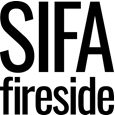 Person Specification Trust and Statutory Fundraising Lead CriteriaE- EssentialD - DesirableAssessmentAssessmentAssessmentCriteriaE- EssentialD - DesirableAFITQUALIFICATIONS•	Educated to degree level or equivalent    experienceE   √KNOWLEDGE, SKILLS, EXPERIENCE•	Minimum 2 years’ experience of writing funding applications•	Proven ability to develop high quality, complex bids and established track record of success•	Experience of prospect researchExcellent organisation skills and high performing under pressure•	Experience of using Harlequin CRMEEEED    √    √   √   √   √    √    √   √   √   √   √   √   √BEHAVIOURS AND PERSONAL ATTRIBUTES•	Exceptional interpersonal and networking skills with proven ability to develop long term relationships•	Strong negotiating and influencing skills•	Highly proficient communicator•	Flexible and adaptable approach to work•	Builds open and supportive relationshipsEEEEE   √   √   √   √   √     √    √    √    √    √SPECIAL REQUIREMENTS•	Member of Institute of Fundraising•	Experience of working in the housing or   homelessness sectorDD   √   √